เกียรติบัตรการอบรมคุณธรรม จริยธรรมด้านผู้บริหาร คณะครูและบุคลากรทางการศึกษา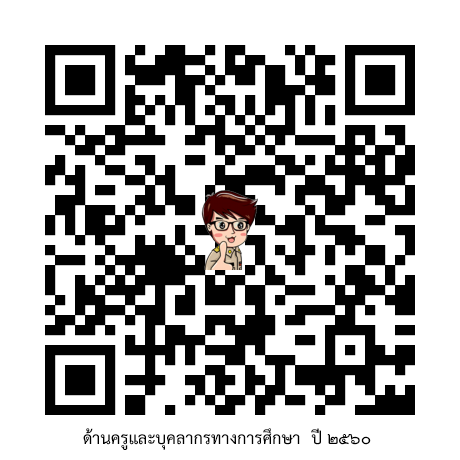 